招标公告为加强新中试车间大曲培养设备项目规范化管理、降低采购成本，根据公司《招标及比价管理制度和程序》文件规定和“公开、公平、公正”的原则，我公司拟对北京红星股份有限公司- 新中试车间大曲培养设备项目，进行招标工作。现发布招标公告，诚邀供应商参加，也欢迎公司全体员工推荐供应商。公告如下：一、项目名称： 新中试车间大曲培养设备项目二、项目地点：山西省晋中市祁县三、项目期限：（从中标单位为我公司提供服务开始至项目验收结束）四、项目简介：1、项目名称：新中试车间大曲培养设备项目2、项目地点：山西祁县北京红星股份有限公司六曲香新厂3、项目概述：3.1、本项目为新中试车间大曲培养设备的设计、制造、安装调试、操作培训及售后服务等交钥匙工程。设备主要包括控温控湿设备（可实现门窗角度开启、温度控制范围：18-40℃）、参数监控设备（包含温度、湿度、CO2浓度等）、曲架、翻转设备及全过程集中自动控制。每批次预计投料17.5吨，入曲6600块，培养时间30天。按照年生产10-12批次计算，每年共计投料175-210吨。实施地点大小及布置方式见下图。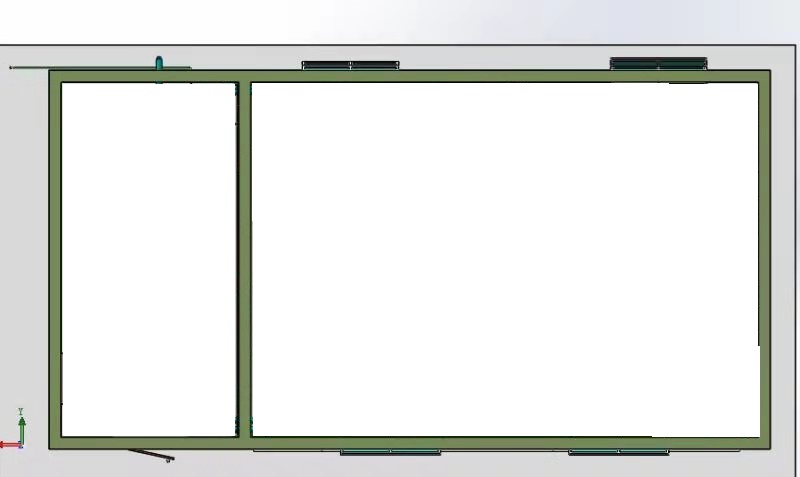 大曲培养主要设备最终以招标文件为准五、投标人资质要求：	注册资本：300万元（含）以上；基本资格要求：投标人应具有独立订立合同的法人资格；从未被列入失信被执行人名单、从未发生过骗取中标等违纪不良行为以及最近三年无未解决的行政处罚、无异常经营信息；经营状况良好，近5年内有2项类似项目经验者优先（可提供相关案例合同）行业基本资质要求：                /                      资格预审资质文件的组成企业基本资质材料：附件1营业执照（副本）（三证合一）附件2一般纳税人相关证明附件3 基本存款账户信息附件4 关于“从未被列入失信被执行人名单、从未发生过骗取中标等违纪不良行为以及最近三年无未解决的行政处罚、无异常经营信息”承诺函身份证明文件：附件5法人身份证明；附件6法人授权委托书；附件7代理人身份证明；行业基本资质材料：附件8 参照5.2.3需提供相关案例合同 （注：行业基本资质文件一项仅可对应一个序号，如8-1，8-2等）其他要求：附件9                               （注：其他文件为投标人自愿提供除以上必备文件外的其它文件，如9-1，9-2等，不可混合在以上8项必备文件中）注：以上资质文件全部提供经营资质类有效版本，全部资料复印件应加盖本企业公章（红章）；现行合作供应商须按要求提供相应的资质文件；5.其他要求：①所有资质文件一式二份；②资质文件全部装订整齐，在公告期2021年5月4日结束前，邮寄至我公司指定地点、指定接收人处；③将全部资质文件（从目录开始至最后一页资质文件）盖红章扫描件在公告期2021年5月4日结束前发送至我公司指定邮箱。七、开票要求：开具正规增值税专用发票（税率：13%），抬头与注册名称一致，不得中途更改，若有更改公司，我司有权终止合同。八、保证金要求：投标人资质经我公司法务部门资格预审合格后，支付投标保证金 1万元，具体日期另行确定；未支付保证金的投标人，视为放弃投标资格；招标结束后，投标人投标保证金在30个工作日内无息退回投标人账户。保证金收取账户：公司名称：北京红星股份有限公司六曲香分公司开户行名称：中国工商银行股份有限公司祁县支行开户行账号：0508012509200002846注：现行合作供应商须按要求支付不同项目的保证金。如确定中标，则按上述要求退还投标保证金；九、其他要求：投标人应为单一独立主体，本次招标不接收联合体投标；十、公告期：  公告之日起至2021年5月4日 16:00时；十一、考察内容：考察时间： （根据实际情况确定）考察内容：①书面审核资质文件；实地或电话考察；标人认为有必要核实、确认的其他事项。十二、投标期：投标文件制作：投标文件制作自招标文件发出起15日内完成，最终以招标文件为准资质审核合格后发送招标文件;评选现场暂不需要投标人到达现场，如需现场述标，另行通知。保持电话畅通，投标文件邮寄到我方指定接收人，接收人联系方式及地址参照本公告第十四条。报价单：①报价单需将 “报价含税单价、报价人、报价日期、联系电话等项目”填写齐全，并加盖公章（红章）。报价单需对本次全部项目进行报价，部分报价视为无效报价；报价单与投标文件分别密封；（封皮及密封条参考附件（8）十三、开标期招标方另行确定。十四、联系方式：投标文件接收人邮箱及地址联 系 人：王茜联系电话：010-51202729邮箱：  wq@redstarwine.com邮寄地址：（北京红星股份有限公司）北京市怀柔区怀柔镇红星路1号办公楼303室项目技术咨询联系人技术联系人：李博艺联系电话：16601125950    公告发布单位：北京红星股份有限公司公告发布日期：2021年4月19日 附件（1）：投标单位-企业营业执照副本附件（2）：投标单位-一般纳税人相关证明附件（3）：投标单位-基本存款账户信息附件4：承诺函我公司从未被列入失信被执行人名单、从未发生过骗取中标等违纪不良行为以及最近三年无未解决的行政处罚、无异常经营信息。               承诺人名称（加盖公章）：                  法定代表人签字：                     附件5：法定代表人身份证明书兹证明           为我单位法定代表人（授权人），身份证号为                      ，我公司确认其以下签章是真实有效的。                              单位公章：                             法定代表人签章：附件6：法定代表人授权书本授权书声明：注册于      （国家或地区的名称）  的  （公司名称）    （法定代表人姓名、职务）    代表本公司授权    （单位名称）       （被授权人的姓名、职务）    为本公司的合法代理人，就                       （项目名称）投标，以本公司名义处理一切与之有关的事务。	本授权书于           年       月       日签字生效， 特此声明。法定代表人签字：                                 被授权人签字：                                   投标意向人名称（加盖公章）：                      联系地址：                                       被授权人联系方式：                               被授权人邮箱：                                   附件7：代理人身份证明（身份证复印件）附件8：行业基本资质文件附件9：其它文件投标文件封皮示例：（封皮贴于密封袋外）投  标  文  件致：北京红星股份有限公司                               项目  投标文件项目名称：                                    投标单位：                                    （盖章）法定代表人或其委托代理人：                  （签字或盖章）投标报价封皮示例：（封皮贴于密封袋外）报 价 单致：北京红星股份有限公司                               项目  报价单项目名称：                                    投标单位：                                    （盖章）法定代表人或其委托代理人：                  （签字或盖章）在开标前不得提前拆封密封条粘于密封袋开口处并盖骑缝章结构尺寸面积高度设备间7*3.5m24.5m23-3.5m培养室7*10m70m23-3.5m序号类别货物名称计量单位1采集部分无线曲房曲心、品温温度测量仪支2采集部分无线曲房环境温湿度测量仪支3采集部分无线二氧化碳测量仪个4采集部分无线曲房采集仪台5控制部分升、降温系统套6控制部分除湿新风一体机   套7控制部分超声波加湿器套8控制部分门窗控制执行器套9控制部分智能化曲房控制系统台10控制部分温控立式百叶风口、暖气片等辅材套11控制部分新风除湿，加湿管道辅材批12翻曲装置组合式分层曲架件13翻曲装置托盘式曲架（可翻转）件14翻曲装置曲架翻转机套法人身份证正面法人身份证反面正面反面单位公章                                                                             法定代表人密               封               条法定代表人                                                                           单位公章                                                                                             年    月    日封